Zoom Link: https://wvu.zoom.us/j/94876491993I. Call to Order/Introduction of Members/Members on CallChair – Kimeran Evans, PT, DPT, PhDVice Chair – Teresa Cochran, PT, DPT, MA, GCS, FNAPSecretary/Treasurer – Ashley Poole, PT, CCSNominating Committee Chair – Jamie Dehan, PT, PhD, DPT, MSNominating Committee Member – Derek Liuzzo, PT, DPT, PhDII.  UpdatesDerek Liuzzo to be liaison to communications committeeDiscussed updating bylaws to reflect vice-chair as program committee rep and nominating committee non-chair member as liaison to communications committeeDiscussed elections – let Jamie Dehan know if you plan to run again (positions up for re-election are vice-chair, secretary/treasurer, and nominating committee chair)III. AF SIG Fall Meeting PlanningVirtual – Thursday Nov 18th at 8p EST via Zoom ELC Safe zoom settings registration through AoE, Kimeran to ask AoE about processAdvertisement of meeting date/time/linkContent/AgendaBusiness Meeting (plan for ~10 min) – AoE strategic plan, electionsContent - Active Learning Strategies by Kirsten PotterBrief mini-lecture on active learning (~20 min)“What is your #1 active learning tool to use in the classroom?” or “What are your top 3 active learning strategies that you use or plan to use in the classroom?”Small group breakout room discussionGet info from Kirsten on breakout room ideasAdditional content/meeting ideas – advertise business meeting on social media and AoE newsletterEnsuring Kirsten has info from us to prepareIV. Brainstorming/Future PlanningDeveloping a method to share resources with AF SIG membersUpdate on stragegies from August (posting on our personal social media accounts)This item is on Academy of Education meeting agenda for DecAcademy of Education Communication CommitteeNow have a link for posting to newsletter and social mediaNeed an AF SIG liason – Derek Liuzzo will do this 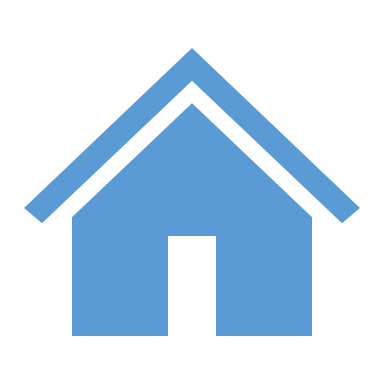  Conference Call via Zoom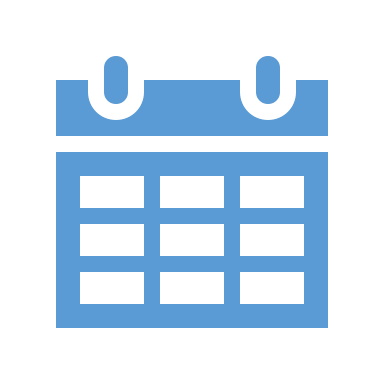  Tuesday 10/12/21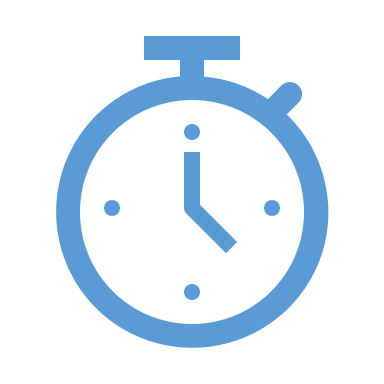  12-1p EST